南台科技大學102學年度第1學期資源教室期初始業式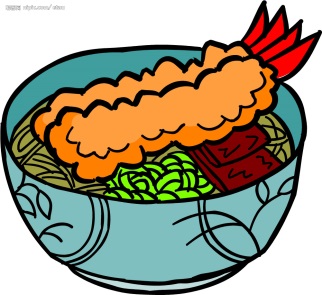 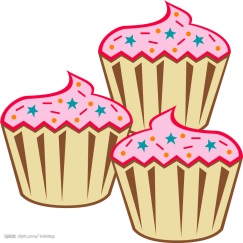 各位同學又開學拉~想不想跟很久不見的老師及新生們見面啊? 資源教室的始業式來拉~快來跟最美麗的老師及最可愛的學弟妹們相見吧!!﹝時    間﹞：102年10月1日(星期二) 晚上:18:00﹝地    點﹞：資源教室(F205)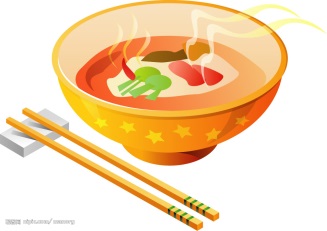 ﹝報名方式﹞：1.將報名表繳交置資源教室(F205)              2.請直接回信報名(mail:resource@mail.stust.edu.tw)               3.請致電至資源教室(TEL:06-2533131#2223)﹝注意事項﹞：1.報名截止日期：101年9月27日(星期五) 中午:12:00              2.報名人數以40人為限………………………………………………………………………………………………………………….....南台科技大學102學年度第1學期資源教室期初始業式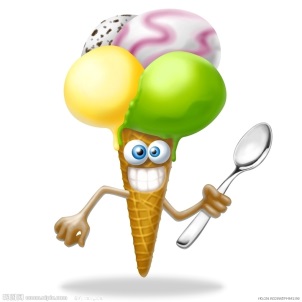 ﹝時    間﹞：102年10月1日(星期二) 晚上:18:00﹝地    點﹞：資源教室(F205)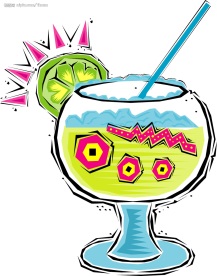 ﹝報名方式﹞：1.將報名表繳交置資源教室(F205)              2.請直接回信報名(mail:resource@mail.stust.edu.tw)               3.請致電至資源教室(TEL:06-2533131#2223)﹝注意事項﹞：1.報名截止日期：101年9月27日(星期五) 中午:12:00              2.報名人數以40人為限編號     班級   姓名 手機號碼葷/素